สำนักงานหลักประกันสุขภาพแห่งชาติ เขต ๑๒ สงขลา 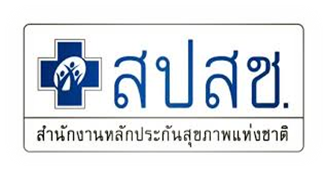 อาคารสยามนครินทร์ คอมเพล็กซ์ (ชั้น ๓) ๔๘๘/๘๘ ถนนเพชรเกษม อำเภอหาดใหญ่ จังหวัดสงขลา ๙๐๑๑๐ โทรศัพท์ ๐ ๗๔๒๓ ๓๘๘๘ โทรสาร ๐ ๗๔๒๓ ๕๔๙๔ Website : http://songkhla.nhso.go.th ที่ สปสช. ๕.๓๓/ ว.๕๙๔๗๑๕ ตุลาคม  ๒๕๖๓เรื่อง 	ขอเชิญบุคลากรเข้าร่วมประชุมชี้แจงทิศทางการบริหารงานกองทุนหลักประกันสุขภาพท้องถิ่น           (กองทุนสุขภาพตำบล กองทุน LTC และกองทุนฟื้นฟูสมรรถภาพคนพิการ) ปี ๒๕๖๔เรียน 	นายกองค์กรปกครองส่วนท้องถิ่น เขต ๑๒ สงขลาสิ่งที่ส่งมาด้วย	๑. ตารางการจัดประชุมชี้แจงกองทุน			จำนวน			๑ 	ฉบับ                  ด้วย สำนักงานหลักประกันสุขภาพแห่งชาติ เขต ๑๒ สงขลา จัดประชุมแนวทางการดำเนินงานกองทุนหลักประกันสุขภาพท้องถิ่น ปี ๒๕๖๔ รายจังหวัด วัตถุประสงค์เพื่อซักซ้อมความเข้าใจเกี่ยวกับ แนวทางและจุดเน้นการดำเนินงานกองทุนหลักประกันสุขภาพระดับพื้นที่ และกองทุนดูแลระยะยาวผู้สูงอายุและบุคคลที่มีภาวะพึ่งพิง(LTC) การซักถาม-ตอบปัญหาข้อสงสัย อุปสรรคที่เกิดขึ้นกับการดำเนินงานกองทุนฯ พร้อมการแลกเปลี่ยนเรียนรู้กองทุนหลักประกันสุขภาพท้องถิ่นที่ดำเนินงานที่ดี 	        ดังนั้น สปสช.เขต ๑๒ สงขลา จึงขอเชิญเจ้าหน้าที่ผู้รับผิดชอบงานหลักประกันสุขภาพท้องถิ่น จำนวน ๓ คน ประกอบด้วย	        ๑.ปลัดองค์กรปกครองส่วนท้องถิ่น จำนวน ๑ คน	        ๒.เจ้าหน้าที่รับผิดชอบงานบริหารกองทุน หรือ งานคลังการเงินกองทุนฯ จำนวน ๑ คน	        ๓.เจ้าหน้าที่รับผิดชอบงานกองทุนดูแลระยะยาวผู้สูงอายุและบุคคลที่มีภาวะพึ่งพิง(LTC) จำนวน ๑ คนแจ้งความประสงค์เข้าร่วมประชุมผ่านเว็บไซต์กองทุนสุขภาพตำบลwww.localfund.happynetwork.org/paper/92244ตามวันเวลาและสถานที่แยกตามรายจังหวัด ผู้เข้าร่วมสามารถเบิกค่าชดเชยน้ำมันเชื้อเพลิง หรือยานพาหนะ ค่าเบี้ยเลี้ยงประชุมและค่าที่พัก(หากจำเป็น) จากโครงการบริหารกองทุนฯ ประเภท ๑๐(๔) จากกองทุนของหน่วยงานท่านรายละเอียดตามสิ่งที่ส่งมาด้วย                   จึงเรียนมาเพื่อโปรดทราบ                                                            	 ขอแสดงความนับถือ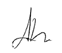                                                               (นายบุญชัย พิริยกิจกำจร) 				                 รองผู้อำนวยการ รักษาการแทน                                       ผู้อำนวยการสำนักงานหลักประกันสุขภาพแห่งชาติ เขต ๑๒ สงขลากลุ่มงานภารกิจสนับสนุนเครือข่ายระบบบริการ โทร. ๐๗๔-๒๓๓๘๘๘ ต่อ ๕๓๖๙ โทรสาร ๐๗๔-๒๓๕๔๙๔ ภ.ก.สมชาย ละอองพันธุ์ โทร. ๐๘๖ -๖๙๔๐๙๕๔ Email : somchai.l@nhso.go.th,twoseadj@gmail.com FM-01-038                                                                                                                                                                                                                        ฉบับที่ 01 วันที่ 19 สิงหาคม 2551